Savelyev Vladimir AnatolyevichExperience:Position applied for: Able SeamanDate of birth: 25.12.1977 (age: 39)Citizenship: UkraineResidence permit in Ukraine: NoCountry of residence: UkraineCity of residence: KropyvnytskyiPermanent address: Kirovograd.str/7-6Contact Tel. No: +38 (099) 047-61-48E-Mail: vladimir.savelyev@list.ruU.S. visa: NoE.U. visa: NoUkrainian biometric international passport: Not specifiedDate available from: 05.12.2013English knowledge: ModerateMinimum salary: 1600 $ per monthPositionFrom / ToVessel nameVessel typeDWTMEBHPFlagShipownerCrewingAble Seaman17.05.2013-02.11.2013ORIOLEBulk Carrier57000bggkjhMARSHALL ISLANDSEAGL SHIP MANAGEMENT LLCRUS AM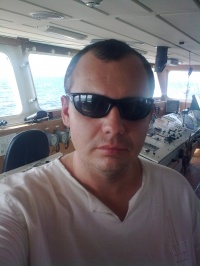 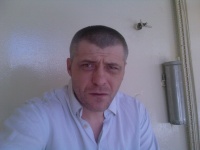 